Baguley Hall Primary School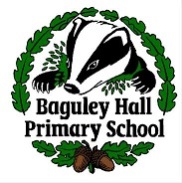 Privacy Notice for VisitorsBaguley Hall Primary School is a data controller for the purpose of the General Data Protection Regulation. We do not receive any visitor data from third parties, all information is received from the individuals upon their arrival at the school. If you are visiting the school, you will be required to sign in at reception and show some ID to reception staff if you are not known to them. We collect your information to;• safeguard all children and staff at all times when they are on our site • ensure that all children and staff learn and work in an environment where they are safe and     free from harm • issue visitor passes • keep a log of visitors in the building for fire evacuation and security purposes The categories of visitor data we collect include; • Personal information such as; - Name, organisation, vehicle registration, DBS informationThe lawful basis on which we use this information; Public Task; We are required to process visitor data in order to comply with our public task, namely to ensure that the security of our pupils, staff, visitors, buildings and their contents are maintained at all times. The following information is processed as a result of the schools public task; - Name, organisation, vehicle registration, DBS information Storing visitor data; We hold all visitor data in line with the agreed retention schedule, current year plus 6 years. Who we share visitor data with;We do not routinely share this information with any external organisations or third parties. There may be circumstances in which we may lawfully share your data with third parties where, for example, we are required to do so by law, by court order, or to prevent fraud or other crimes. Where we share data, however, we shall do so in accordance with applicable data protection laws. We will not give information about you to anyone outside this establishment without your consent unless the law permits it. Requesting access to your personal data Under data protection legislation, individuals have the right to request access to information about them that we hold. To make a request for your personal information, please admin@baguleyhall.manchester.sch.uk to make a request You also have the right to: • object to processing of personal data that is likely to cause, or is causing, damage or distress • prevent processing for the purpose of direct marketing • object to decisions being taken by automated means • in certain circumstances, have inaccurate personal data rectified, blocked, erased or destroyed; and • claim compensation for damages caused by a breach of the Data Protection regulations If you have a concern about the way we are collecting or using your personal data, we request that you raise your concern with us in the first instance. Alternatively, you can contact the Information Commissioner’s Office at https://ico.org.uk/concerns/ Contact If you would like to discuss anything in this privacy notice, please contact: School Business Manager via the main office Tel. 0161 998 2090